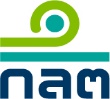 แบบคำขอรับใบอนุญาตจัดตั้งศูนย์ซื้อขายหลักทรัพย์วันที่.......... เดือน.................... พ.ศ..............เรียน เลขาธิการสำนักงานคณะกรรมการกำกับหลักทรัพย์และตลาดหลักทรัพย์ 		ด้วยบริษัทหลักทรัพย์จำนวน...........ราย ประสงค์จะยื่นคำขอรับใบอนุญาตจากคณะกรรมการกำกับหลักทรัพย์และตลาดหลักทรัพย์ (“คณะกรรมการ ก.ล.ต.”) จัดตั้งศูนย์ซื้อขายหลักทรัพย์ (“ผู้ขอรับใบอนุญาต”) เพื่อให้บริการเป็นศูนย์ซื้อขายหลักทรัพย์ที่มิได้เป็นหลักทรัพย์จดทะเบียนในตลาดหลักทรัพย์ โดยขอแจ้งรายละเอียดดังต่อไปนี้ส่วนที่ 1 :  รายละเอียดข้อมูลทั่วไปของผู้ขอรับใบอนุญาต 1.  ข้อมูลของผู้ขอรับใบอนุญาต	1.1  ระบุรายชื่อกลุ่มบริษัทหลักทรัพย์ซึ่งเป็นสมาชิกผู้ก่อตั้ง 1.2  ข้อตกลงในการจัดตั้งศูนย์ซื้อขายหลักทรัพย์ ซึ่งมีรายละเอียดอย่างน้อยดังนี้(1.2.1)  วัตถุประสงค์ สิทธิ หน้าที่ และความรับผิดชอบระหว่างสมาชิกผู้ก่อตั้ง(1.2.2)  เหตุที่จะเลิกศูนย์ซื้อขายหลักทรัพย์2.  ชื่อและที่ตั้งของศูนย์ซื้อขายหลักทรัพย์ระบุชื่อ (ภาษาไทยและภาษาอังกฤษ) และที่ตั้งของศูนย์ซื้อขายหลักทรัพย์ หมายเลขโทรศัพท์ หมายเลขโทรสาร และอีเมล3.  ทุนและที่มาของทุนในการดำเนินงานของศูนย์ซื้อขายหลักทรัพย์ 	ระบุจำนวนและที่มาของทุนในการดำเนินงานของศูนย์ซื้อขายหลักทรัพย์ส่วนที่ 2 :  รายละเอียดข้อมูลของศูนย์ซื้อขายหลักทรัพย์ที่จะจัดตั้ง4.  โครงสร้างการจัดองค์กรให้อธิบายโครงสร้างการจัดองค์กรของศูนย์ซื้อขายหลักทรัพย์พร้อมแนบแผนผังการจัดองค์กรทั้งหมด 
การแบ่งหน่วยงานหรือสายงานต่าง ๆ ภายในศูนย์ซื้อขายหลักทรัพย์ ตำแหน่ง และจำนวนบุคลากรในแต่ละหน่วยงานหรือสายงานต่าง ๆ รวมทั้งขอบเขตความรับผิดชอบของหน่วยงานหรือสายงานดังกล่าว5.  ข้อมูลกรรมการ และบุคลากรของศูนย์ซื้อขายหลักทรัพย์ ซึ่งได้แก่ ผู้บริหาร ที่ปรึกษา และผู้รับผิดชอบสูงสุดในงานเกี่ยวกับการกำกับดูแลการปฏิบัติงาน5.1  ให้แสดงรายละเอียดของกรรมการและบุคลากรของศูนย์ซื้อขายหลักทรัพย์ทุกคน ดังนี้ชื่อ-สกุล ตำแหน่ง สัญชาติ คุณวุฒิทางการศึกษา ประสบการณ์ทำงานที่เกี่ยวข้อง รวมทั้งอำนาจกระทำการแทนศูนย์ซื้อขายหลักทรัพย์5.2  หนังสือรับรองคุณสมบัติของกรรมการของศูนย์ซื้อขายหลักทรัพย์ ที่รับรองโดยตัวกรรมการของ
ศูนย์ซื้อขาย และที่รับรองโดยผู้ขอรับใบอนุญาตว่า กรรมการของศูนย์ซื้อขายหลักทรัพย์มีคุณสมบัติครบถ้วนและไม่มีลักษณะต้องห้ามตามกฎหมายว่าด้วยหลักทรัพย์และตลาดหลักทรัพย์6.  แผนการดำเนินงาน 	ให้ระบุแผนการดำเนินงานในด้านต่าง ๆ เช่น การคัดเลือกและการจัดซื้อระบบ การประมาณการทางธุรกิจ 
การประกาศกฎเกณฑ์ที่เกี่ยวข้อง แผนอัตรากำลังบุคลากร การประชาสัมพันธ์หลักทรัพย์ที่จะมีการซื้อขายในศูนย์ซื้อขายหลักทรัพย์ เป็นต้น7.  เงินทุนในการประกอบธุรกิจ	ให้ระบุถึงความเพียงพอของปริมาณเงินทุนที่พร้อมต่อการรองรับการประกอบธุรกิจและความเสี่ยงที่อาจเกิดขึ้นจากการประกอบธุรกิจ โดยทุนในการประกอบธุรกิจต้องมีจำนวนไม่น้อยไปกว่าค่าใช้จ่ายในการประกอบธุรกิจรวม 
6 เดือน โดยแสดงถึงหลักการหรือสมมติฐานในการคำนวณความเพียงพอของเงินทุนดังกล่าว และการประมาณการค่าใช้จ่ายที่อาจเกิดจากการประกอบธุรกิจเป็นศูนย์ซื้อขายหลักทรัพย์ ทั้งค่าใช้จ่ายในการลงทุน
และค่าใช้จ่ายในการดำเนินงานในช่วง 6 เดือนแรก รวมทั้งระบุถึงแหล่งที่มาและรูปแบบของเงินทุนที่อาจขอรับการสนับสนุนได้ในกรณีจำเป็น (ถ้ามี)8.  ระบบงานในการประกอบธุรกิจ	โปรดระบุรายละเอียดในเรื่อง 8.1  ระบบงานในการให้บริการซื้อขายหลักทรัพย์ที่ส่งเสริมและรักษาความมั่นคง ความมีประสิทธิภาพ ตลอดจนความเป็นธรรมในการซื้อขายหลักทรัพย์ ได้แก่(1)  ระบบการซื้อขายหลักทรัพย์ที่สามารถรองรับปริมาณการซื้อขายได้อย่างเพียงพอ และแนวทาง
ในการขยายระบบงานเพื่อรองรับปริมาณการซื้อขายที่อาจเพิ่มขึ้นในอนาคต (2)  ระบบบันทึกและเผยแพร่ข้อมูลเกี่ยวกับการเสนอราคา (pre-trade information) และการซื้อขายหลักทรัพย์ (post-trade information)(3)  ระบบกำกับตรวจสอบการซื้อขายหลักทรัพย์ (4)  ระบบการชำระราคาและส่งมอบหลักทรัพย์ และระบบการรับฝากและถอนหลักทรัพย์ 
ซึ่งดำเนินการโดยสำนักหักบัญชีหรือศูนย์รับฝากหลักทรัพย์ที่ได้รับใบอนุญาตตามกฎหมายว่าด้วยหลักทรัพย์และตลาดหลักทรัพย์หรืออยู่ระหว่างยื่นขอรับใบอนุญาตดังกล่าว ทั้งนี้ ไม่ว่าจะดำเนินการโดยตนเองหรือบุคคลอื่น หรือดำเนินการโดยผู้ที่ได้รับยกเว้นตามกฎหมายว่าด้วยหลักทรัพย์และตลาดหลักทรัพย์ให้สามารถประกอบการเป็นสำนักหักบัญชีหรือศูนย์รับฝากหลักทรัพย์ได้โดยมิต้องได้รับใบอนุญาต8.2  หลักเกณฑ์และมาตรการที่เกี่ยวข้องกับการดำเนินงานของศูนย์ซื้อขายหลักทรัพย์ ได้แก่ (1)  หลักเกณฑ์การรับสมาชิก และหลักเกณฑ์ที่สมาชิกต้องปฏิบัติในการซื้อขายหลักทรัพย์ รวมทั้งมาตรการกำกับดูแลและลงโทษสมาชิกที่ฝ่าฝืนหรือไม่ปฏิบัติตามหลักเกณฑ์ดังกล่าว(2)  หลักเกณฑ์การรับหลักทรัพย์ การดำรงสถานะ และการเพิกถอนหลักทรัพย์ออกจากศูนย์ซื้อขายหลักทรัพย์ ตลอดจนการสร้างหลักธรรมาภิบาลและการเปิดเผยข้อมูลของบริษัทที่ออกหลักทรัพย์ ทั้งนี้ หลักเกณฑ์การรับหลักทรัพย์ดังกล่าวต้องมีข้อกำหนดที่จะไม่รับหลักทรัพย์ที่มีการซื้อขายในศูนย์ซื้อขายหลักทรัพย์อื่น
มาซื้อขายในศูนย์ซื้อขายหลักทรัพย์(3)  มาตรการบริหารจัดการความเสี่ยงทางด้านเทคโนโลยี (IT Risk) และความเสี่ยงด้านภัยคุกคาม
ไซเบอร์ (Cyber Risk) ที่เพียงพอ โดยต้องปฏิบัติให้เป็นไปตามประกาศสำนักงานว่าด้วยข้อกำหนดในรายละเอียดเกี่ยวกับการจัดให้มีระบบเทคโนโลยีสารสนเทศ รวมทั้งแนวปฏิบัติที่ออกตามประกาศดังกล่าว โดยอนุโลม(4)  มาตรการในการป้องกันและจัดการความขัดแย้งทางผลประโยชน์(5)  มาตรการรักษาความลับของสมาชิกและผู้ใช้บริการ(6)  มาตรการป้องกันศูนย์ซื้อขายหลักทรัพย์ กรรมการ ผู้บริหาร และพนักงานของศูนย์ซื้อขายหลักทรัพย์ จากการแสวงหาประโยชน์จากการปฏิบัติหน้าที่โดยมิชอบ (7)  มาตรการจัดการข้อร้องเรียนหรือข้อพิพาทที่เกิดขึ้นอันเนื่องมาจากการซื้อขายหลักทรัพย์
ในศูนย์ซื้อขายหลักทรัพย์ หรือเกิดจากการใช้บริการโดยศูนย์ซื้อขายหลักทรัพย์(8)  ระบบงานในการควบคุมดูแลการปฏิบัติงานของศูนย์ซื้อขายหลักทรัพย์ให้เป็นไปตามกฎหมาย
ว่าด้วยหลักทรัพย์และตลาดหลักทรัพย์ และกฎหมายอื่นที่เกี่ยวข้อง รวมถึงข้อกำหนดในส่วนนี้ได้อย่างมีประสิทธิภาพ ซึ่งเป็นอิสระจากการบริหารจัดการของศูนย์ซื้อขายหลักทรัพย์ และรายงาน
การปฏิบัติงานโดยตรงต่อคณะกรรมการศูนย์ซื้อขายหลักทรัพย์หรือคณะกรรมการที่ได้รับมอบหมาย(9)  มาตรการรองรับเมื่อเกิดกรณีฉุกเฉินที่อาจมีผลกระทบต่อการซื้อขายหลักทรัพย์ โดยระบุ
กรณีฉุกเฉินให้ครอบคลุมถึงเหตุการณ์ต่าง ๆ ตลอดจนขั้นตอนการดำเนินการและผู้รับผิดชอบในแต่ละกรณีให้ชัดเจน8.3  การเปิดเผยข้อมูลที่เกี่ยวกับการซื้อขาย โดยอย่างน้อยต้องครอบคลุมเรื่องต่อไปนี้ (1)  ขั้นตอนและวิธีการซื้อขายของศูนย์ซื้อขายหลักทรัพย์ โดยต้องมีการเปิดเผยการจัดลำดับ
และการจับคู่คำสั่งซื้อขายด้วย (2)  ประเภทหลักทรัพย์ที่สามารถซื้อขายบนศูนย์ซื้อขายหลักทรัพย์ รวมถึงข้อจำกัดหรือเงื่อนไข
ต่าง ๆ ของหลักทรัพย์ในแต่ละประเภท (3)  ข้อมูลการซื้อขายให้สำนักงาน ก.ล.ต.9.  ระเบียบหรือข้อบังคับของศูนย์ซื้อขายหลักทรัพย์ให้อธิบายหลักการและเหตุผลและสรุปสาระสำคัญของระเบียบหรือข้อบังคับที่เกี่ยวข้องกับระบบงาน
ให้บริการเป็นศูนย์ซื้อขายหลักทรัพย์ พร้อมทั้งแนบระเบียบหรือข้อบังคับและเอกสารที่แสดงให้เห็นว่า
มีการรับฟังความคิดเห็นจากผู้ที่เกี่ยวข้องแล้ว10. รายละเอียดอื่น ๆให้ระบุรายละเอียดอื่นที่ผู้ขอรับใบอนุญาตประสงค์จะแจ้งเพิ่มเติมส่วนที่ 3 :  เอกสารประกอบคำขอรับใบอนุญาตประกอบธุรกิจศูนย์ซื้อขายหลักทรัพย์	 1. สำเนาหนังสือเดินทางของกรรมการที่ลงนามในแบบคำขอรับใบอนุญาตประกอบธุรกิจ
ศูนย์ซื้อขายหลักทรัพย์ (กรณีไม่มีสัญชาติไทย) 2. หนังสือมอบอำนาจให้นิติบุคคลที่อยู่ในกลุ่มผู้ขอรับใบอนุญาต ซึ่งได้รับมอบอำนาจจาก
ผู้ขอรับใบอนุญาต เป็นผู้มีอำนาจกระทำการแทนและเพื่อผู้ขอรับใบอนุญาต 3. หนังสือยินยอมให้พนักงานเจ้าหน้าที่เข้าไปในสถานที่ประกอบธุรกิจ หรือเข้าถึงระบบคอมพิวเตอร์หรืออุปกรณ์อื่นใด เพื่อตรวจสอบฐานะการเงิน การดำเนินงาน สินทรัพย์ หรือข้อมูลต่าง ๆ 
ที่เกี่ยวข้องของผู้ขอรับใบอนุญาต 4. อื่น ๆ (ถ้ามี) ..................................................................................................................................ส่วนที่ 4 :  คำรับรองและคำยินยอมของผู้ขอรับใบอนุญาตผู้ขอรับใบอนุญาตมีคุณสมบัติครบถ้วนตามที่กำหนดในประกาศคณะกรรมการ ก.ล.ต. ว่าด้วยหลักเกณฑ์ เงื่อนไข และวิธีการในการขอรับใบอนุญาตและการออกใบอนุญาตจัดตั้งศูนย์ซื้อขายหลักทรัพย์กรรมการมีคุณสมบัติครบถ้วนและไม่มีลักษณะต้องห้ามตามที่กำหนดในกฎหมายว่าด้วยหลักทรัพย์และ
ตลาดหลักทรัพย์ข้อความในแบบคำขอรับใบอนุญาตและเอกสารหลักฐานประกอบแบบคำขอที่แนบมาพร้อมนี้มีความครบถ้วน ถูกต้อง และเป็นจริงทุกประการผู้ขอรับใบอนุญาตขอรับรองว่า แบบคำขอรับใบอนุญาตจัดตั้งศูนย์ซื้อขายหลักทรัพย์ ซึ่งลงนามโดย                (ผู้มีอำนาจลงลายมือชื่อผูกพันนิติบุคคลที่อยู่ในกลุ่มผู้ขอรับใบอนุญาต ซึ่งได้รับมอบอำนาจจากผู้ขอรับใบอนุญาต) เป็นการกระทำแทนและเพื่อผู้ขอรับใบอนุญาต และให้มีผลผูกพันเสมือนเป็นการกระทำของผู้ขอรับใบอนุญาตทุกประการจึงเรียนมาเพื่อโปรดพิจารณาดำเนินการ	ลงชื่อ ............................................................ ผู้มีอำนาจลงลายมือชื่อผูกพัน 	      (………………………………………………………)	ตำแหน่ง................................................................     (ชื่อนิติบุคคลที่อยู่ในกลุ่มผู้ขอรับใบอนุญาต) …………………………ซึ่งได้รับมอบอำนาจจาก
ผู้ขอรับใบอนุญาตให้กระทำการแทนและเพื่อผู้ขอรับใบอนุญาต)	วันที่ .....................................................................ประทับตรา (ถ้ามี)ระบุชื่อเจ้าหน้าที่ของผู้ขอรับใบอนุญาตที่สำนักงาน ก.ล.ต. สามารถติดต่อได้ จำนวน 2 คน 1.............................................................................ตำแหน่ง..........................................................................หมายเลขโทรศัพท์................................................ หมายเลขโทรสาร............................................................email address.....................………………..........2.............................................................................ตำแหน่ง..........................................................................หมายเลขโทรศัพท์.................................................หมายเลขโทรสาร...........................................................     email address.....................………………..........